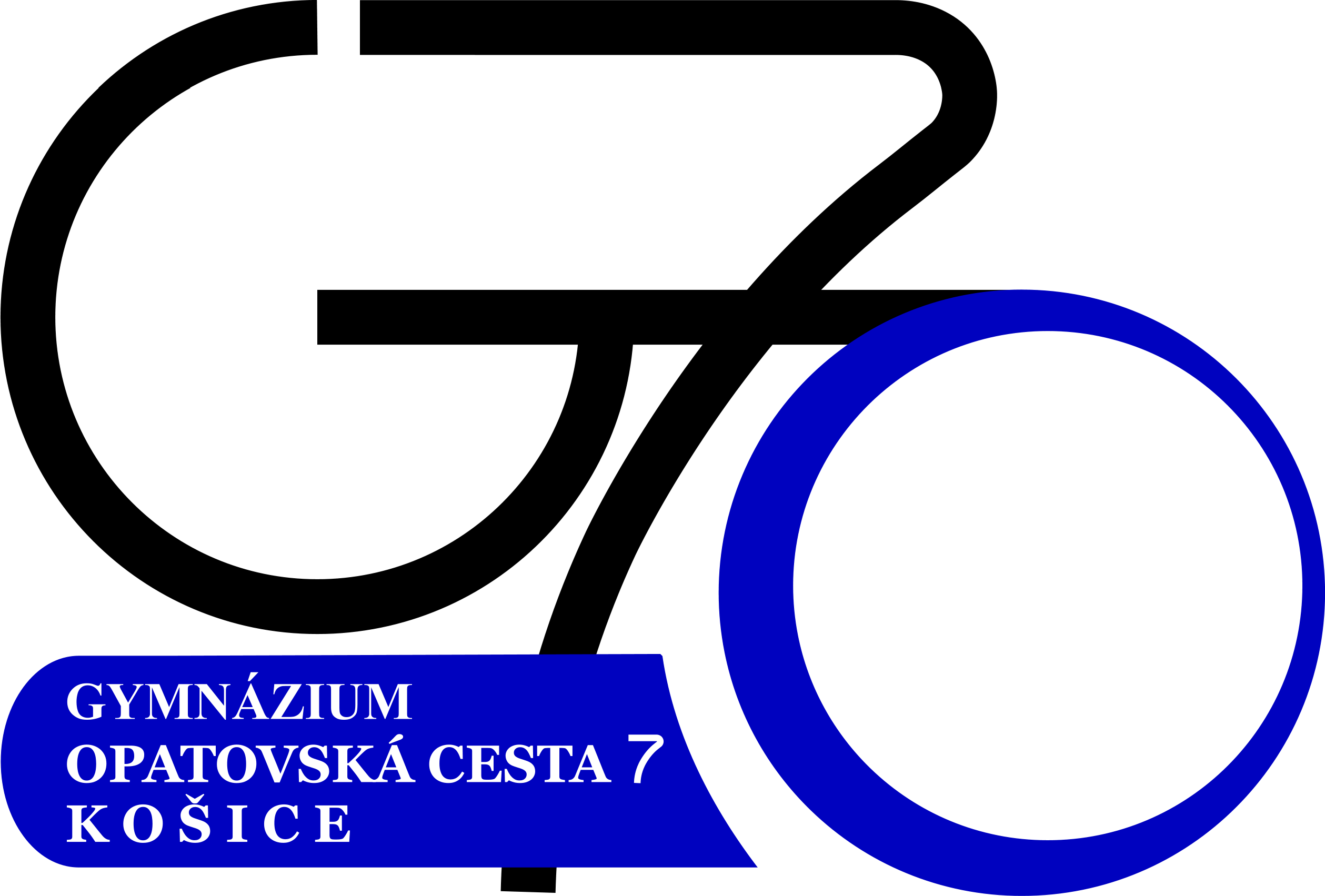               																						Príloha č. 1 Návrh na plnenie kritérií – „Mlieko a mliečne výrobky“Názov a sídlo uchádzača:	DIČ:IČO:V ………………………….., dňa …………………………………Podpis a pečiatka štatutárneho zástupcu:                    Por. č.Druh tovaruMerná jednotkaPredpokladané množstvoJednotková cena bez DPH v EURCena spolu bez DPH v EURJednotková  cena s DPH v EURCena spolu s DPH v EUR1Mlieko 1,5% trvanlivél30242Maslo 82 %kg2303Acidofilné mlieko 250mlks5404Jogurt bielyl45 5Jogurt ovocnýks27736Smotana sladká 12 %l25017Smotana kyslá 12 %l258Tvrdý syr 45%kg2209Syr tavenýkg5410Tvarohkg200--Cena celkom:--------